Stavební bytové družstvo Plzeň-jih se sídlem v Přešticích, Hlávkova 23,  334 01 Přeštice, okres Plzeň – jih,  IČ: 00 04 07 38,  tel: 377982273,  tel/fax: 377982287,  e-mail: podatelna@sbdplzenjih.cz, www.sbdplzenjih.czZapsané v obchodním rejstříku u  Krajského  soudu v Plzni : oddíl Dr. XXV, vložka č.31      O Z N Á M E N Ío zahájení  územního  řízení  k umístění stavby :„Zdravotní zařízení a prodejna potravin  Peny Market Dobřany, Dobřany, tř.1. Máje, Spojovací “Vyzýváme nájemce  družstevních bytů  v domech č.p. 797-798, 799-800, 801-802 v Dobřanech, aby  své případné námitky  k územnímu řízení včetně jejich odůvodnění ve věci umístění uvedené stavby sdělili na adresu družstva písemně,  nebo je uvedli do dotazníků uložených  u předsedů samospráv nebo v   kanceláři družstva  v Dobřanech  č.p. 795 u pana Vylety, nejpozději do  10.5. 2013. Termín pro podání  námitek  účastníků řízení  je stanoven nejdéle do   14.5.2013, kdy se koná ústní jednání na MěÚ v Dobřanech.  V tomto termínu družstvo případně souhrně podá námitky na základě většinového schválení vznesených námitek  nájemců v jednotlivých samosprávách.   Námitky  k územnímu řízení  vznesené samosprávami musejí být odůvodněny (vlastníci bytů podávají námitky jako samostatní účastníci řízení).  Podklady k územnímu řízení ( oznámení o zahájení územního řízení, situace stavby, pohledy, řezy a technická zpráva) jsou k nahlédnutí v   kanceláři družstva  v Dobřanech  č.p. 795 u  pana  Vylety, dále u předsedů samospráv č.p. 797-8,799-800,801-802, případně v technickém úseku družstva, nebo na webových stránkách družstva :  www.sbdplzenjih.cz                                                 Vizualizace  stavby 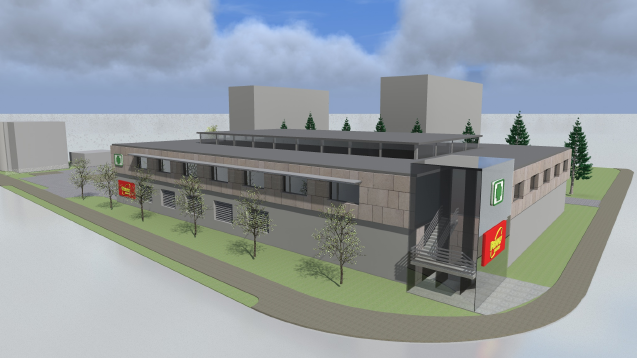 V Přešticích  25.4.2013                                                                       Jaroslav  Majer v.r.                                                                                                     předseda představenstva 